Акт освидетельствования работ по строительству (реконструкции), осуществляемых с привлечением материнского капитала Подача заявленияПроцесс подачи заявления состоит из следующих шагов:Заявитель выбирает на ЕПГУ услугу «Акт освидетельствования работ по строительству (реконструкции), осуществляемых с привлечением материнского капитала». Данная услуга размещается по адресу https://gosuslugi.ru/600157/1В случае, если предоставление услуги реализовано в субъекте Российской Федерации через ЕПГУ, открывается страница с описанием услуги и активной кнопкой «Получить услугу».В случае, если предоставление услуги не реализовано в субъекте Российской Федерации через ЕПГУ, открывается страница с описанием услуги (карточка услуги). Кнопка «Получить услугу» отсутствует.Для получения услуги необходимо авторизоваться в ЕСИА с одной из следующих ролей:Частное лицо (физическое лицо) с подтвержденной учетной записью;Индивидуальный предприниматель;Юридическое лицо.В зависимости от роли выполняется заполнение формы данными из профиля Заявителя в ЕСИА.Заявитель на странице услуги формы-концентратора по кнопке «Получить услугу» открывает интерактивную форму заявления.Заявитель заполняет интерактивную форму: вносит необходимые сведения и загружает документы (в отсканированном виде, в допустимом формате). Некоторые элементы формы имеют признак обязательности заполнения. Возможность подать заявление будет доступна только после ввода данных, во все поля, обязательные к заполнению. В интерактивной форме Заявитель выбирает из списка доступный орган, предоставляющий услугу на территории муниципального образования, в границах которого расположен объект индивидуального жилищного строительства.Заявитель выполняет подачу заявления. ЕПГУ формирует и направляет запрос на предоставление услуги в ВИС: запрос с данными заявления.Вариант предоставления услуги формируется по результатам прохождения заявителем экспертной системы в интерактивной форме заявления.  Макеты интерактивной формыЭкраны «Определение варианта предоставления услуги»Экраны выглядят следующим образом: 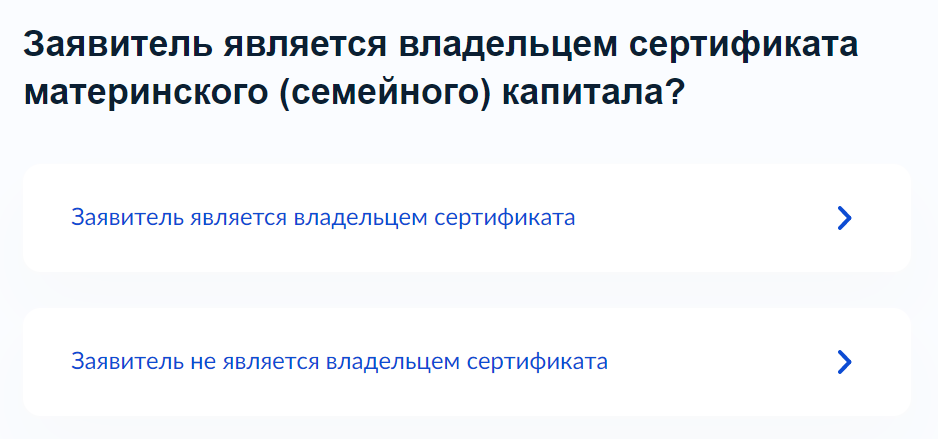 Макет формы. Экран «Заявитель является владельцем 
сертификата материнского (семейного) капитала?».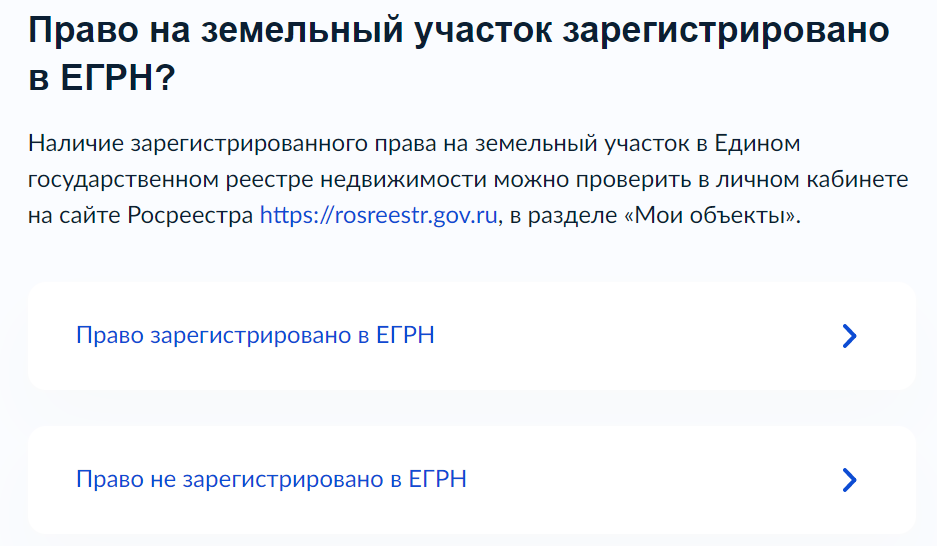 Макет формы. Экран «Право на земельный участок зарегистрировано в ЕГРН?». 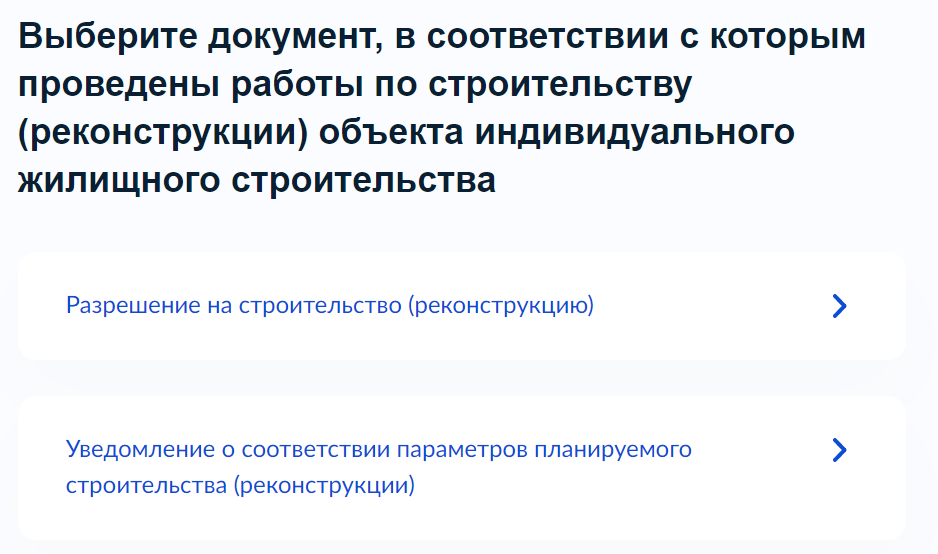 Макет формы. Экран «Выберите документ, в соответствии с которым проведены работы по строительству (реконструкции) объекта индивидуального жилищного строительства». 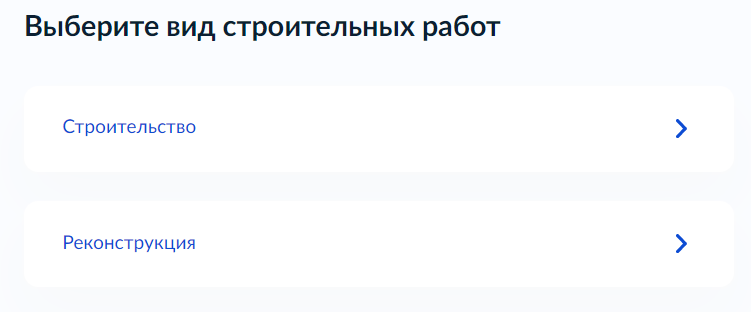 Макет формы. Экран «Выберите вид строительных работ». 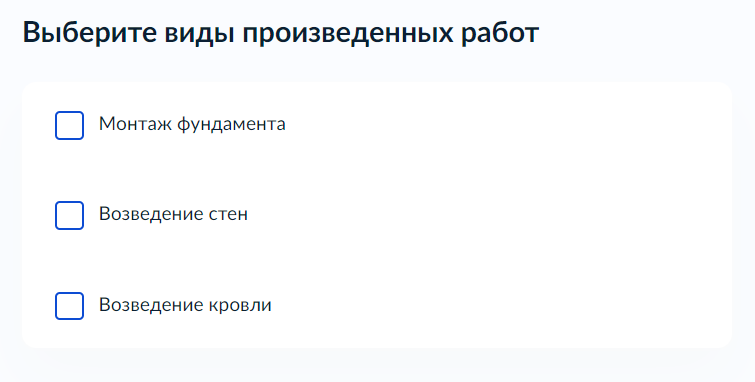 Макет формы. Экран «Выберите виды произведенных работ». В случае, если в поле «Выберите вид строительных работ» выбрано значение «Реконструкция», то на форме требуется выбрать значение в поле «Право на объект индивидуального жилищного строительства зарегистрировано в ЕГРН?», выбрав одно из двух значений: «Право зарегистрировано в ЕГРН» или «Право не зарегистрировано в ЕГРН»: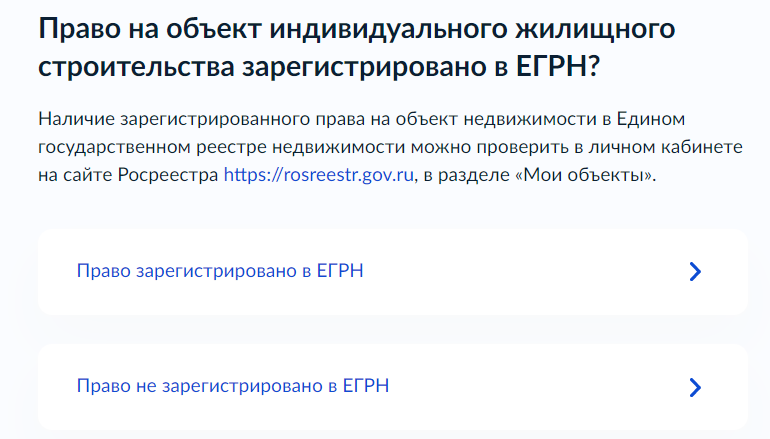 Макет формы. Экран «Выберите виды произведенных работ».Далее в поле ««Выберите виды произведенных работ» в ответ на вопрос требутся выбрать одно или несколько значений: «Монтаж фундамента», «Возведение стен», «Возведение кровли»: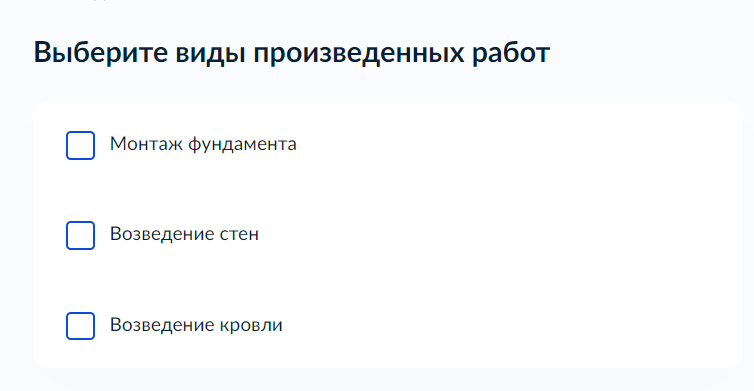 Макет формы. Экран «Выберите виды произведенных работ».Экраны «Сведения о заявителе»Сведения отображаются после заполнения экрана «Кто обратился за услугой?».Если пользователь авторизован как физические лицо. И выбран тип «Заявитель». Данные заполняются автоматически из ЕСИА:1.	сведения о заявителе:- фамилия, имя, отчество;- дата рождения;- серия и номер;- дата выдачи;- кем выдан; - код подразделения.2.	контактный телефон заявителя;3.	электронная почта заявителя.Если пользователь авторизован как физические лицо. И выбран тип «Представитель». Данные заполняются автоматически из ЕСИА:сведения о представителе:- фамилия, имя, отчество;- дата рождения;- серия и номер;- дата выдачи;- кем выдан; - код подразделения.контактный телефон представителя;электронная почта представителя.Сведения о заявителе (заполняется вручную).Поле для загрузки документа, подтверждающего полномочия представителя на подачу заявления от имени физического лица. 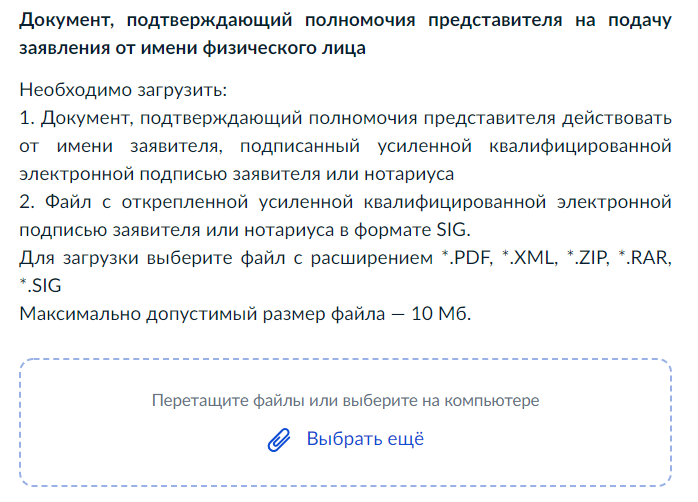 Макет формы. Экран «Загрузите документы».Если пользователь авторизован как Индивидуальный предприниматель. Данные заполняются автоматически из ЕСИА:сведения о представителе:- фамилия, имя, отчество;-ОГРНИП- ИННконтактный телефон представителя;электронная почта представителя;адрес регистрации представителя;Сведения о заявителе (заполняется вручную)Документ, подтверждающий полномочия представителя на подачу заявления от имени физического лицаМакет формы. Экран «Загрузите документы».Если пользоваель авторизован как физическле лицо Юридическое лицо. Данные заполняются автоматически из ЕСИА:сведения о представителе:- полное наименование;- ОГРН;- ИНН;контактный телефон представителя;электронная почта представителя;почтовый адрес представителя; сведения об уполномоченном лице:- фамилия, имя, отчество;- наименование документа, удостоверяющего личность;- серия и номер;- дата выдачи;- кем выдан; - код подразделения;контактный телефон уполномоченного лица;электронная почта уполномоченного лица;Сведения о заявителе (заполняется вручную).Документ, подтверждающий полномочия представителя на подачу заявления от имени физического лицаМакет формы. Экран «Загрузите документы».Если заявление в системе подает представитель, то собираются данные на заявителя: Сведения о заявителе (заполняется вручную):- фамилия, имя, отчество;- СНИЛС;- дата рождения.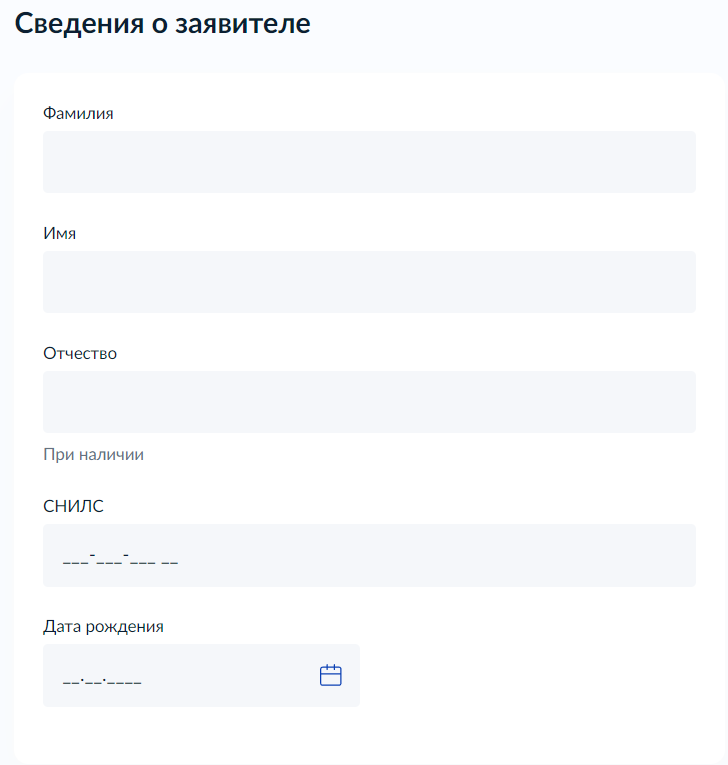 Макет формы. Экран «Сведения о заявителе».Документ удостовряющий личность заявителя: - Вид документа;- Серия;- Номер;- Код подразделения;- Дата выдачи;- Кем выдан.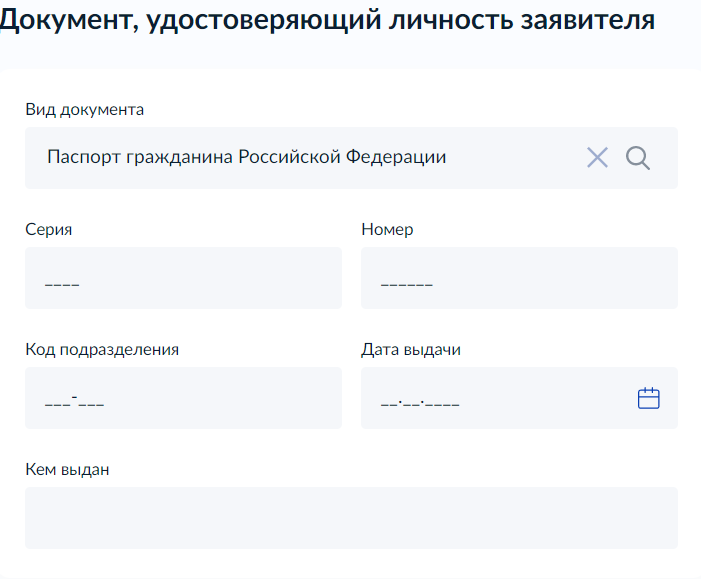 Макет формы. Экран «Документ, удостоверяющий личность заявителя».Экран «Выбор органа, предоставляющего услугу»В интерактивной форме заявитель выбирает из списка доступный орган, предоставляющий услугу.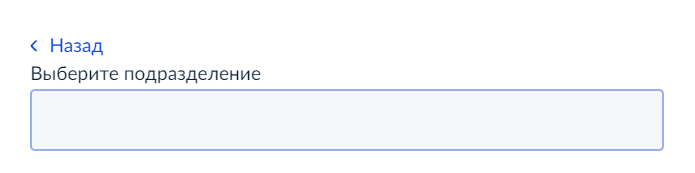 Макет формы. Экран «Выбор органа, предоставляющего услугу Блок «Сведения для оказания услуги»Если в экране «Заявитель является владельцем сертификата?» выбрано значение «Заявитель не является владельцем сертификата», то открываются поля для заполнения сведений о владельце сертификата материнского (семейного) капитала: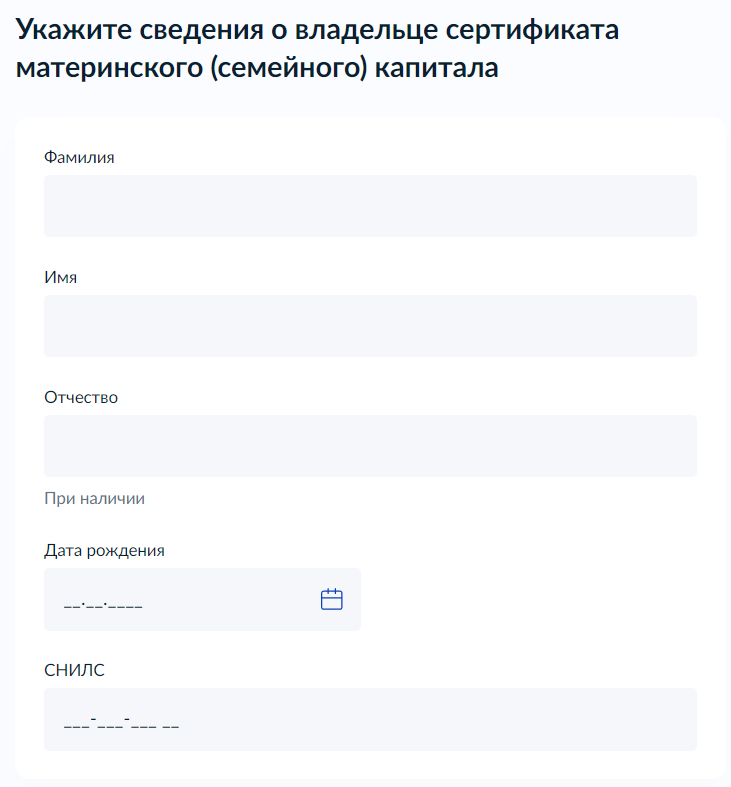 Макет формы. Экран «Укажите сведения о владельце сертификата материнского (семейного) капитала» Если в экране «Право на земельный участок зарегистрировано в ЕГРН?» выбрано значение «Право зарегистрировано в ЕГРН», то открываются поля для заполнения сведений о земельном участке: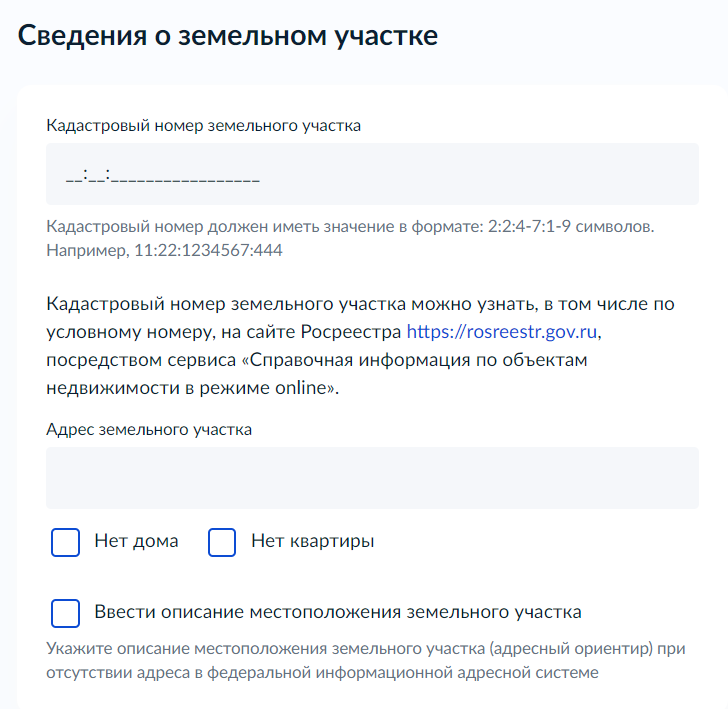 Макет формы. Экран «Сведения о земельном участке».Если дополнительно в экране «Выберите вид строительных работ» выбрано значение «Реконструкция», то необходимо заполнить сведений об объекте индивидуального жилищного строительства: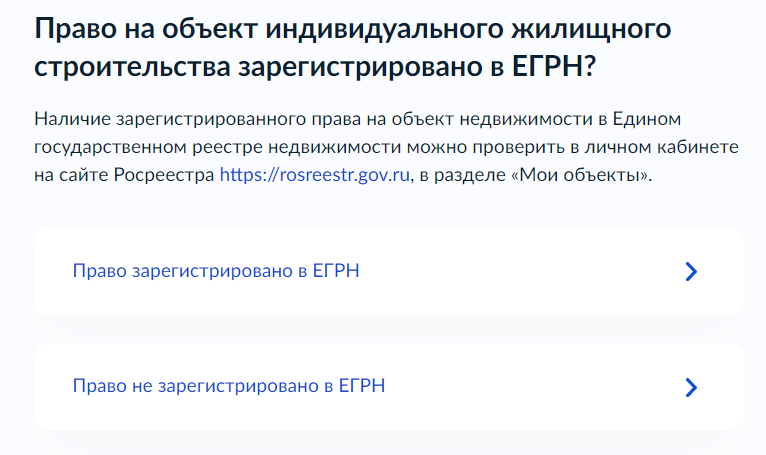 Макет формы. Экран «Право на объект индивидуального 
жилищного строительства зарегистрировано в ЕГРН?».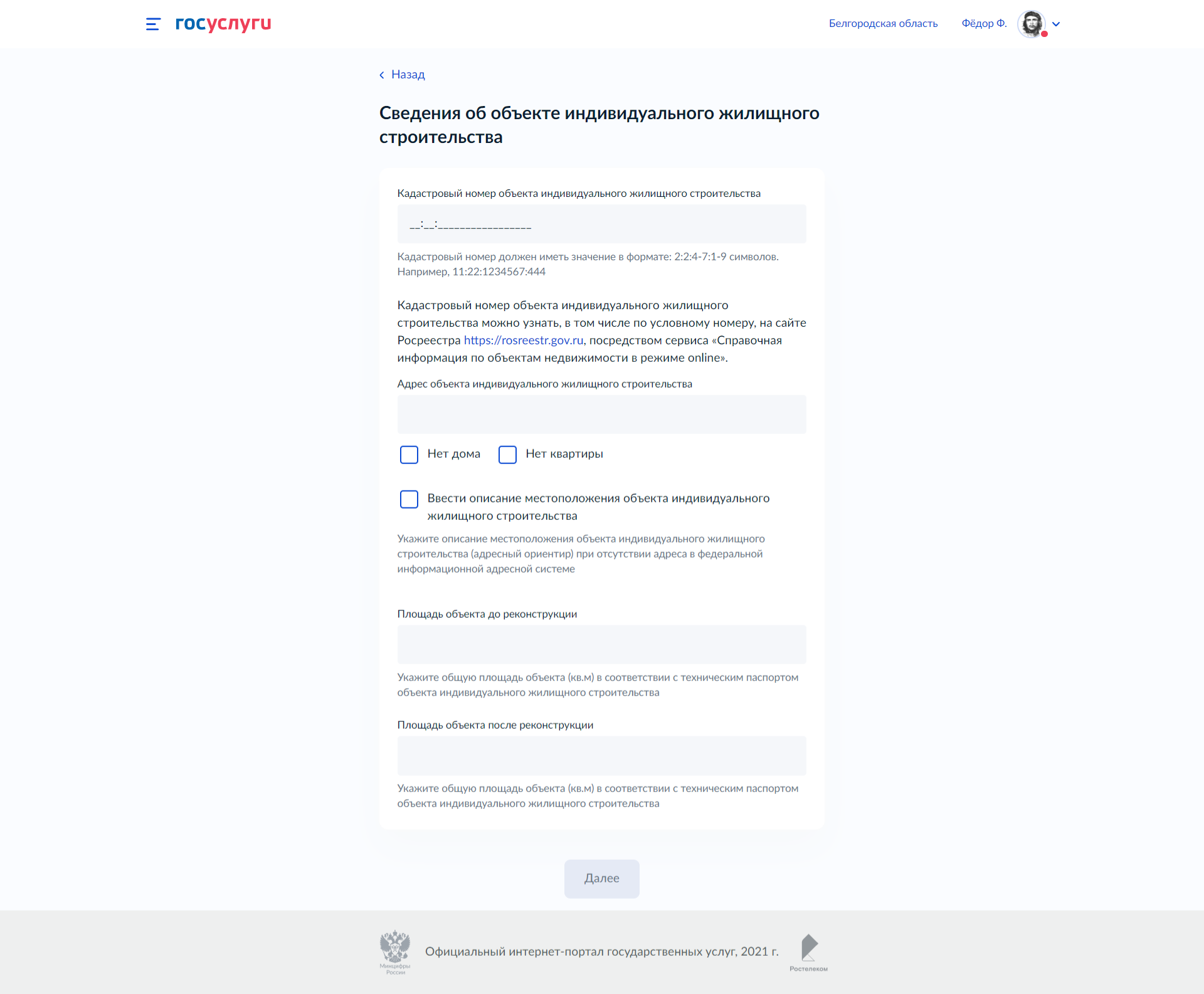 Макет формы. Экран «Сведения об объекте индивидуального жилищного строительства».В сведениях о земельном участке запрашивается кадастровый номер земельного участка. В поле «Кадастровый номер земельного участка» установлен форматно-логический контроль: xx:xx:xxхх###:x########, где x - обязательные знаки, # допустимые знаки, необязательные для заполнения, а также установлена соответствующая маска ввода: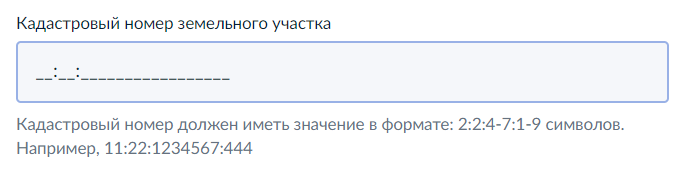 Макет формы. Экран «Сведения о земельном участке».В случае, если отмечен элемент «Ввести описание местоположения земельного участка», на форме отображается поле для ввода описания местоположения земельного участка (аналогично в сведениях об объекте индивидуального жилищного строительства запрашивается описание местоположения объекта индивидуального жилищного строительства, если в экране «Выберите вид строительных работ» выбрано значение «Реконструкция»):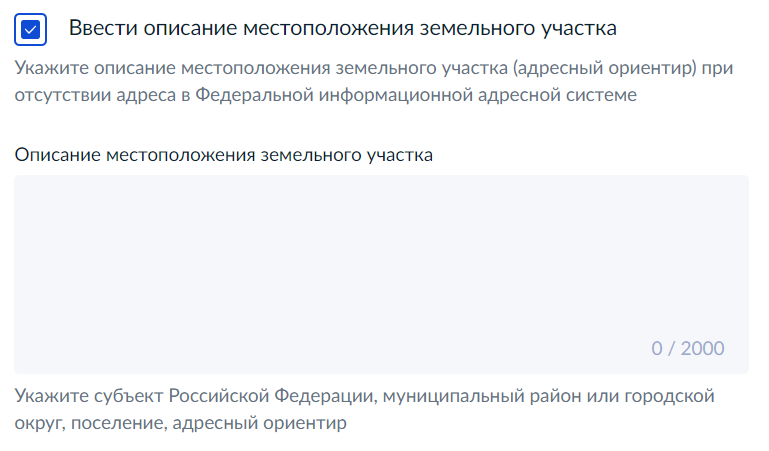 Макет формы. Экран «Сведения о земельном участке». В случае, если в ответе на вопрос «Выберите виды произведенных работ» выбраны значения «Монтаж фундамента», «Возведение стен», «Возведение кровли», экран отображается в следующем виде: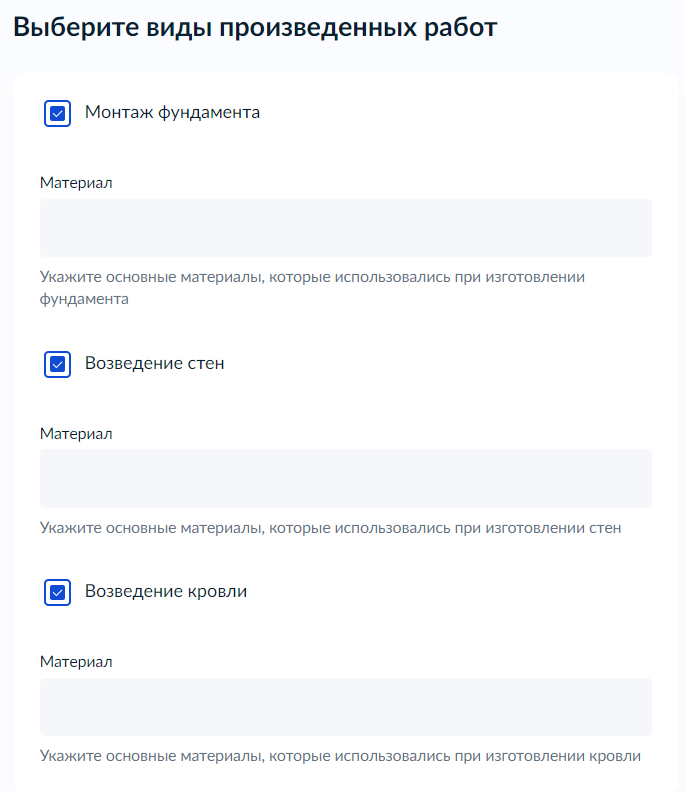 Макет формы Экран «Выберите виды произведенных работ».Экран «Способ получения результата»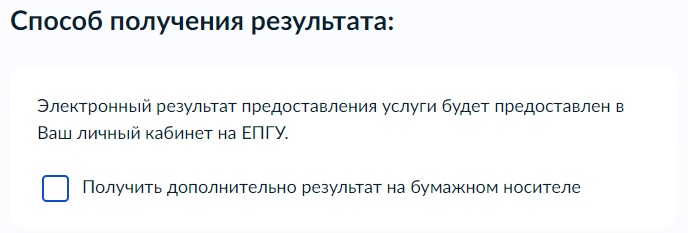 Макет формы Блок. «Способ получения результата»Экран отображается в следующем виде в случае, если выбран элемент «Получить дополнительно результат на бумажном носителе».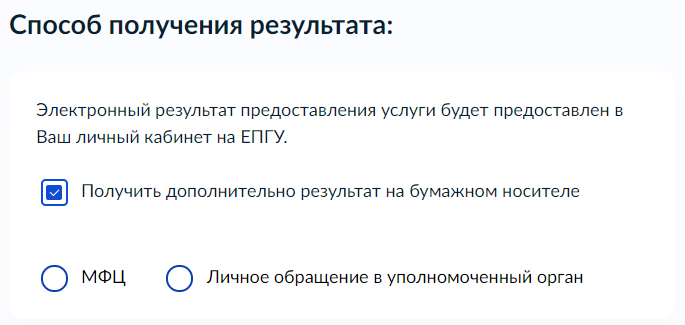 Макет формы Экран «Способ получения результата»Экран «Электронные копии документов»Если в экране «Право на земельный участок зарегистрировано в ЕГРН?» выбрано значение «Право не зарегистрировано в ЕГРН», то пользователю предлагается загрузить правоустанавливающие документы на земельный участок и заполнить сведени о заемельном участке: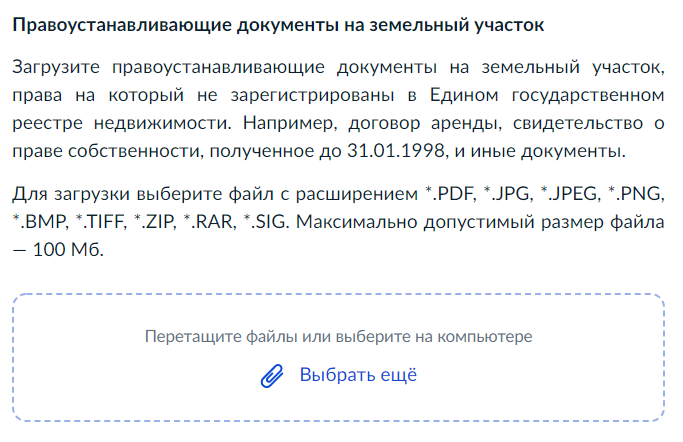 Макет формы. Экран «Загрузите документы».Если в экране «Право на объект индивидуального жилищного строительства зарегистрировано в ЕГРН?» выбрано значение «Право не зарегистрировано в ЕГРН», то необходимо дополнительно предоставить правоустанавливающий документ на объект индивидуального жилищного строительства.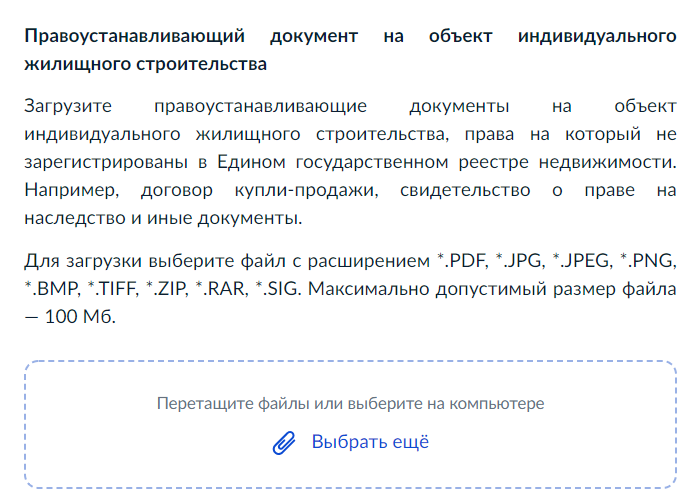 Макет формы. Экран «Загрузите документы».Если в экране «Выберите вид строительных работ» выбрано значение «Реконструкция», то необходимо заполнить сведений об объекте индивидуального жилищного строительства: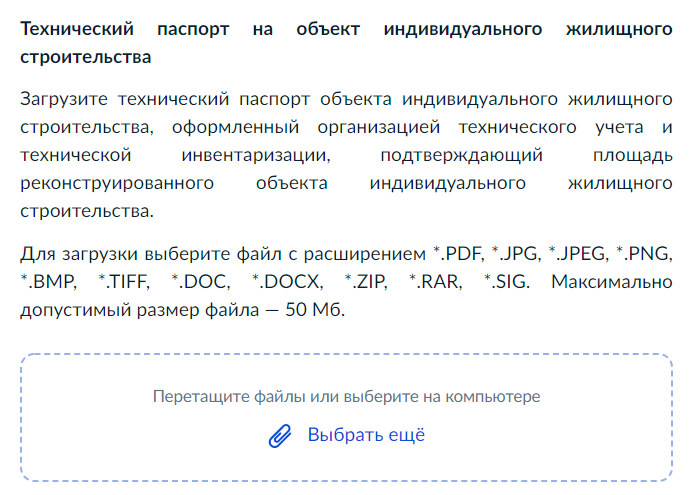 Макет формы. Экран «Загрузите документы».Если в экране «Выберите вид строительных работ» выбрано значение «Реконструкция», а в экране «Право на объект индивидуального жилищного строительства зарегистрировано в ЕГРН?» выбрано значение «Право не зарегистрировано в ЕГРН», то необходимо предоставить правоустанавливающий документ на объект индивидуального жилищного строительства: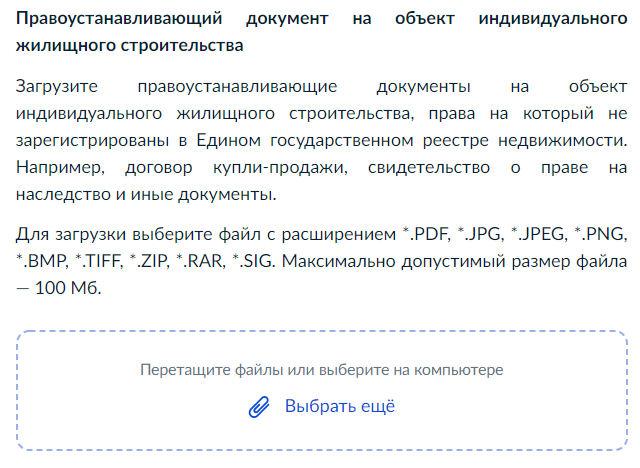 Макет формы. Экран «Загрузите документы».Внизу формы присутствует кнопка «Подать заявление», при нажатии на которую можно подать заполненное в вышеописанных блоках заявление: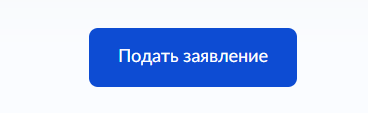 Макет формы. Кнопка «Подать заявление» Передача статуса в ЛК ЕПГУВ процессе рассмотрения заявления ВИС передает в ЛК ЕПГУ статусы в соответствии с выполняемыми административными процедурами и действиями на каждом этапе оказания услуги. Дополнительно к статусу ВИС может передавать комментарий.По завершении каждого этапа обработки заявления в ЛК заявителя на ЕПГУ могут передаваться статусы:Заявление отправлено в ведомство;Заявление получено ведомством;Заявление зарегистрировано;Заявление принято к рассмотрению;Осмотр объекта;Услуга оказана;Отказано в приеме документов, необходимых для предоставления услуги;Отказано в предоставлении услуги.При передаче финального статуса «Услуга оказана» ВИС также направляет в ЛК заявителя на ЕПГУ результат услуги – Акт освидетельствования проведения основных работ по строительству объекта индивидуального жилищного строительства (монтаж фундамента, возведение стен и кровли) или проведение работ по реконструкции объекта индивидуального жилищного строительства, в результате которых общая площадь жилого помещения (жилых помещений) реконструируемого объекта увеличивается не менее чем на учетную норму площади жилого помещения, устанавливаемую в соответствии с жилищным законодательством Российской Федерации с приложенным к нему sig-файлом.При передаче финального статуса «Отказано в предоставлении услуги» - передается электронный образ решения об отказе в предоставлении услуги с приложенным к нему sig-файлом.При передаче финального статуса «Отказано в приеме документов, ВИС также направляет в ЛК заявителя на ЕПГУ результат рассмотрения запроса и документов – электронное решение об отказе в приеме документов, необходимых для предоставления услуги, в форме электронного документа с приложенным к нему sig-файлом. Получение результата предоставления услуги на материальном носителеВместе с результатом предоставления услуги заявителю в ЛК ЕПГУ направляется уведомление о возможности получения результата предоставления услуги на бумажном носителе в ведомстве или в МФЦ. В уведомлении ведомство информирует заявителя о доступном для получения результата предоставления услуги на материальном носителе МФЦ и его адресные данные.